Faculty Senate Executive Committee Minutes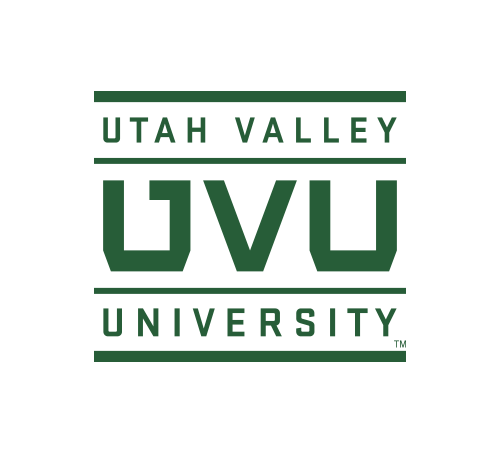 March 10, 2020FL 516 – 3:00-5:00 pmPresent: Anne Arendt, Wendy Athens (OTL), Mark Bracken, Karen Cushing, Jessica Hill, Rick McDonald, Maddie Mishko (UVUSA), Matt North, Alan Parry, Evelyn Porter, Denise Richards, Annie Smith (Library), Sean Tolman, Wayne Vaught, Sandie Waters Visitors:  Excused or Absent: Kat Brown, Dianne McAdams-Jones	Call to order – 3:00 PMApproval of Minutes – 02/25/20 – Minutes approved.LIBRARYRemind faculty of the Scholars’ Open Archive. Smith will have handouts for the next faculty senate meeting. A librarian was contacted by a faculty member who submitted to a journal which ended being a predatory journal. She was inquiring about remedies. She submitted her work and it could be out anywhere. The faculty member did pay to publish. North reported that faculty could receive sanctions if knowingly publishing in a predatory journal. Smith proposed that McDonald conduct an investigation to determine what remedies, if any, are available.OTLAdjunct Training on 4/1 is full.HEA/FEA Awards Reception, 4/17, from 12:00-2:00 p.m. in CB 511. Athens asked ExCo to propose ideas for the presenters. Ideas were: 1) ask Department Chairs to participate and 2) involve Deans. President Tuminez will attend for second half. Provost will provide comments at beginning. Recommendation was to combine winners from each school/college so the flow is better. Recommend using digital signage for value added, maybe use afterward. Richards reported that she received positive responses about the items each winner will receive.UVUSAEarly omnibus survey results indicate we will have a new Chief Inclusion Officer with two Inclusion Ambassadors.Applications for student government are scheduled to open this week.STANDING COMMITTEE REPORTSSpecial Topics & InvestigationsSeveral faculty members sent a letter to the Cabinet regarding BYU’s response to the LGBQT+ Honor Code matter and asked UVU to make an official response. Statement was revised based on comments in Cabinet. Arendt noted that should Cabinet not want to publish a statement, LGBQT+ individuals do not want to overstep the institution. Cabinet has tabled the item to further examine the institutional position. Zahn has drafted a resolution that could be passed by Senate.Service & Elections (S&E)Sent communication to begin elections for S&E Chairs a week ago. Request for nominations for S&E committee members went out 3/10. Notice about senators rolling off and the need for elections will also be sent 3/10.Concern about elections being held by individuals who should not be holding them and those that were being elected not informed properly. Waters is talking with deans to remind them of the approved process.Developed Qualtrics form that committees will complete to provide the S&E Chair appropriate information when soliciting new faculty for committees. Arendt asked that the information be kept in Teams.Recommend standing committee chairs have a transition document in place for efficiency. Consider referencing this document in the Bylaws.CurriculumFinishing up policy with Cara O’Sullivan on 3/13. Will follow-up with Dustin Berlin on guidelines.If we do not finalize this semester, most likely will not be approved until fall 2020.Want to be sure senators share information with departments so they are aware of the new process. Need to focus on addressing the comments and not a debate on curriculum in general.RTP & AppealsDelivered first report of 144 pages which is about one-third of the department reviews. Expressed gratitude for those serving on the committee. Shared that as faculty we could do a better job of holding each other accountable.Did submit Executive Summary on policy revisions to President’s Council this week.Continue to debate Policy 646 – Faculty Appeals for Retention, Tenure, and Promotion revisions. Does not see it coming to Senate in fall 2020.Has two recommendations for Bylaws to move to a rolling review of 20% of the RTP Criteria every year so all department criteria will be reviewed every five years.Tips & Considerations document is neither a guideline nor policy. Need to determine what type of document and go through appropriate vetting process. Consider having RTP Chairs and Department Chairs participate on a revision committee.Advancement of TeachingCommittee meets 3/11 with North, Brown, and Connelly to obtain feedback on draft of comprehensive model of teaching excellence model including definitions and alignment matrix. Would like to present draft to ExCo on 3/31, and to full senate on 4/14 prior to summer break and pilot the model in fall 2020 to assess its effectiveness.Set AgendaDiscussed various proposed agenda items and the value to senate. Discussion about the RUEC voting and what type of a vote it should be if senate does not have control of process. Concern is would administration push something forward if faculty adamantly opposed it. Vaught shared that support has been for programs that have nationally recognized data to support. Would want to know what faculty propose if faculty do not support the proposed RUEC options. Richards inquired about OTL providing training for faculty teaching the First Year Seminar (FYS) courses which means some things are in place. Need to be sure faculty have a voice. Tolman reiterated that they are bringing it to senate for a vote based on the initial charge. WE Initiative has seen several logistical problems which has caused many to not support the initiative.Discussion about having an Office of General Counsel (OGC) rep attend senate. Consider a non-binding poll, vote, or not include as part of Strategic Discussions. ExCo voted to put it on the agenda as a resolution for vote. Arendt indicated she would like to see more votes be handled as resolutions in order to lay out the conditions of the vote. Vaught shared that OGC would also be hearing what is being said in the meetings and would have additional context in order to provide guidance.Meet adjourned 4:55 p.m.